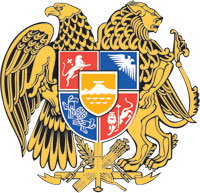 ՀԱՅԱՍՏԱՆԻ ՀԱՆՐԱՊԵՏՈՒԹՅԱՆ  ԿԱՌԱՎԱՐՈՒԹՅՈՒՆՈ  Ր  Ո  Շ  Ո Ւ  Մ13 հոկտեմբերի 2022 թվականի  N              - ՆՀԱՅԱՍՏԱՆԻ ՀԱՆՐԱՊԵՏՈՒԹՅԱՆ ԿԱՌԱՎԱՐՈՒԹՅԱՆ 2010 ԹՎԱԿԱՆԻ ՀՈԿՏԵՄԲԵՐԻ 21-Ի N 1442-Ն ՈՐՈՇՄԱՆ ՄԵՋ ՓՈՓՈԽՈՒԹՅՈՒՆ ԿԱՏԱՐԵԼՈՒ ՄԱՍԻՆ------------------------------------------------------------------------------------------------------------Հիմք ընդունելով «Նորմատիվ իրավական ակտերի մասին» Հայաստանի Հանրապետության օրենքի 34-րդ հոդվածի 1-ին  մասը՝ Հայաստանի Հանրապետության կառավարությունը    ո ր ո շ ու մ     է.1. Հայաստանի Հանրապետության կառավարության 2010 թվականի հոկտեմբերի 21-ի «Սննդամթերքի, սննդամթերքի հետ անմիջական շփման մեջ գտնվող նյութերի ներմուծման, արտահանման և տարանցիկ փոխադրման, ինչպես նաև անասնաբուժական հսկողության (վերահսկողության) ենթակա ապրանքների (արտադրանքի) արտահանման կարգը սահմանելու, Հայաստանի Հանրապետության կառավարության 2004 թվականի օգոստոսի 19-ի N 1228-Ն և 2005 թվականի նոյեմբերի 9-ի N 1901-Ն որոշումներն ուժը կորցրած ճանաչելու մասին» N 1442-Ն որոշման հավելվածի աղյուսակը շարադրել հետևյալ խմբագրությամբ.«Աղյուսակ2. Սույն որոշումն ուժի մեջ է մտնում պաշտոնական հրապարակման օրվան հաջորդող տասներորդ օրը:ՀԱՅԱՍՏԱՆԻ  ՀԱՆՐԱՊԵՏՈՒԹՅԱՆ                ՎԱՐՉԱՊԵՏ					         Ն. ՓԱՇԻՆՅԱՆԵրևան